MUNICIPIUL BUCUREŞTI - CONSILIUL LOCAL AL SECTORULUI 4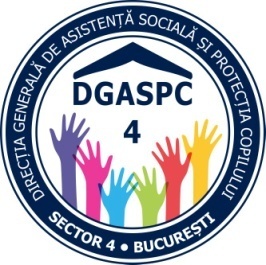 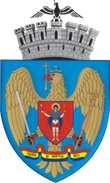 DIRECŢIA GENERALĂ DE ASISTENŢĂ SOCIALĂ ŞI PROTECŢIA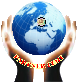 COPILULUI SECTOR 4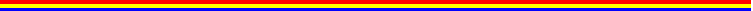 Adresa: Şos. Olteniţei, Nr. 252-254, Bl. 151, Parter, Sector 4; Tel: 0372.715.100, 0372.715.101;Fax: 0372.713.885; Pagină web: www.dgaspc4.ro; Adresă E-mail: contact@dgaspc4.roSistem de management al calităţii conform cu SR EN ISO 9001:2015; SR ISO IWA 4:2010; CERTIFICAT Nr.183 CDOMNULE DIRECTOR	Subsemnatul (a) …………………………………………………………...Domiciliat în str. ……………………………………… nr………………………bl………sc……..ap..….., sector 4, telefon ……….……………. …..vă rog să-mi aprobaţi înscrierea în programul Centrului de zi “Clubul Seniorilor Covasna”.	Anexez, în copie, actul de identitate, talonul de pensie şi adeverinţele medicale.  DATA ………………………                                                   SEMNĂTURĂ …………………........Dosar întocmit de:  ...........................................................Semnătură: ...................................................................................*Confidenţial, date cu caracter personal prelucrate în conformitate cu prevederile Regulamentului European nr. 679/2016. Cod Înregistrare nr. 6316/2007